PONL Screen Shots – New Tobacco Importer Application General PONL log-in page: 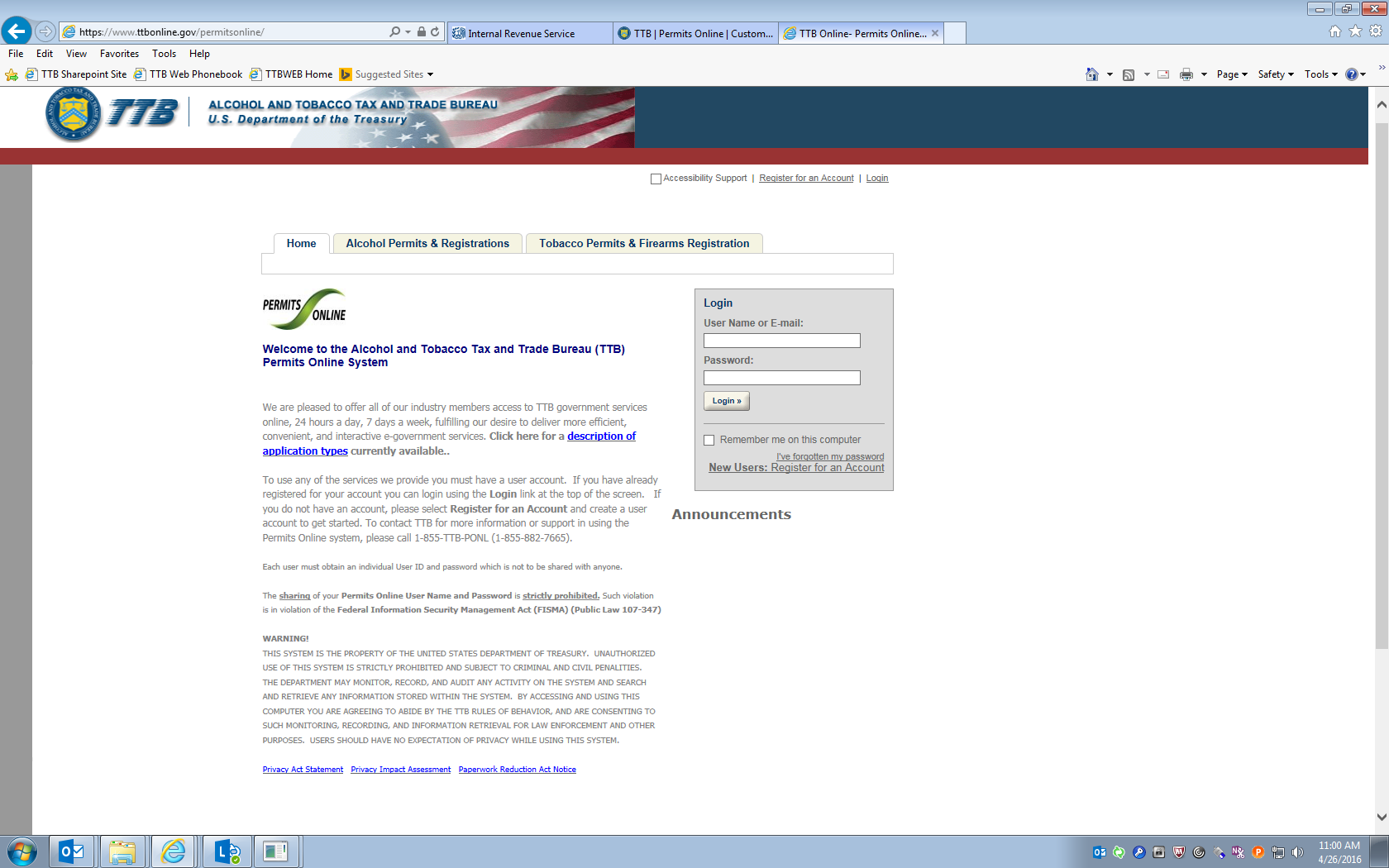 TOBACCO IMPORTER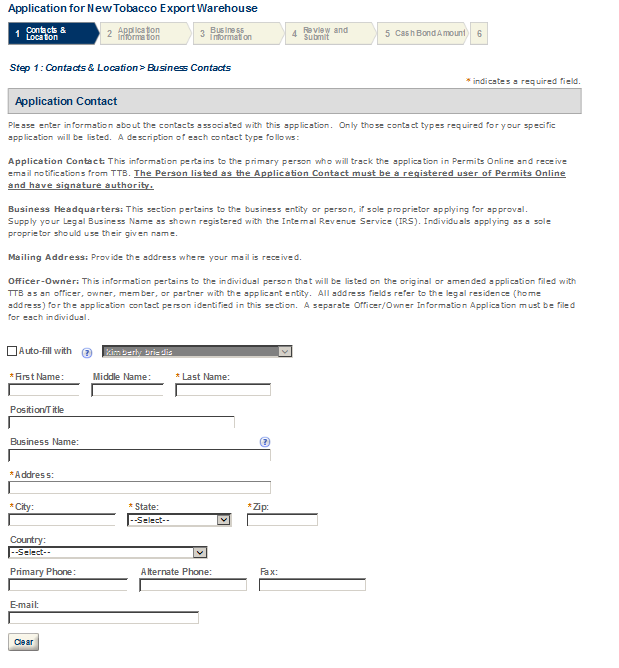 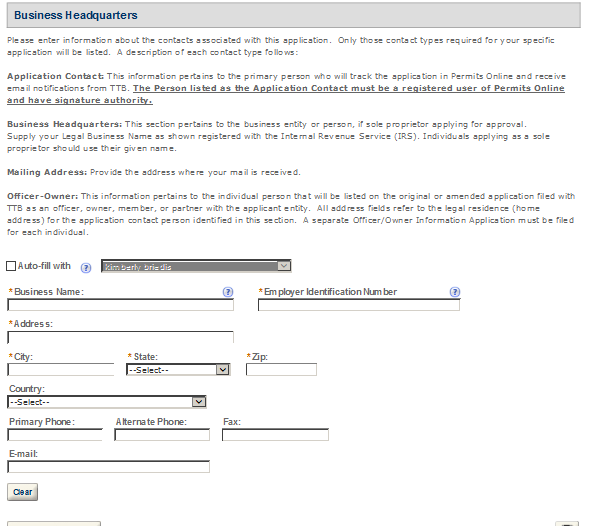 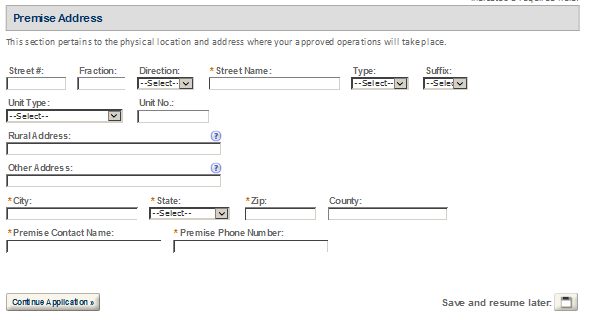 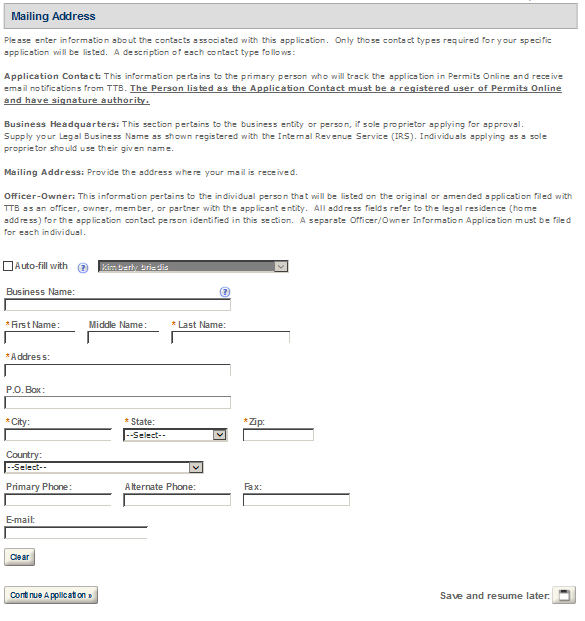 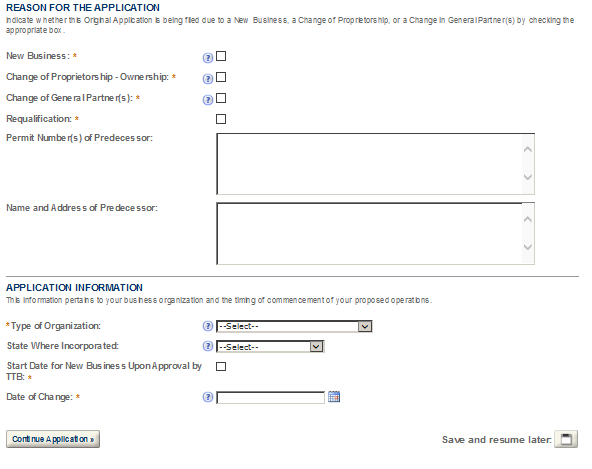 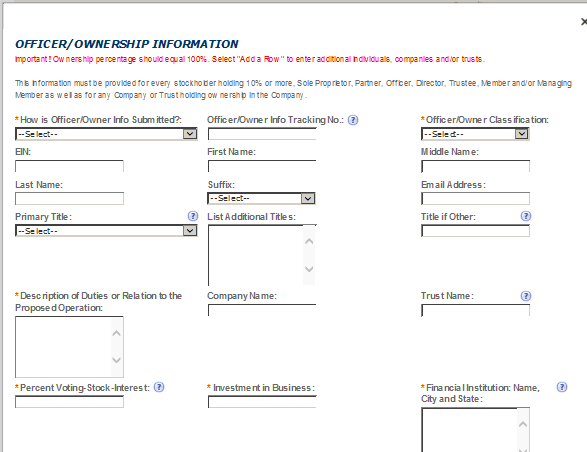 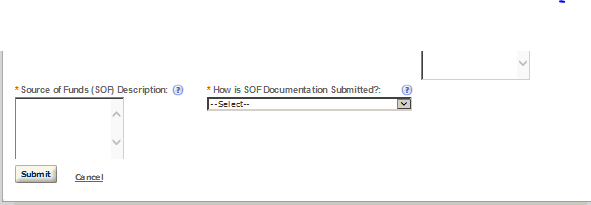 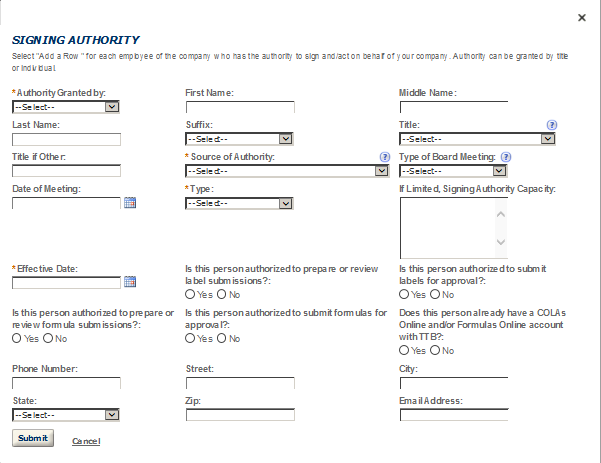 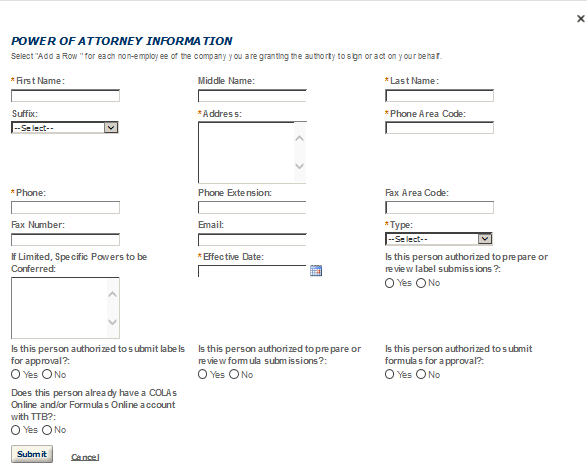 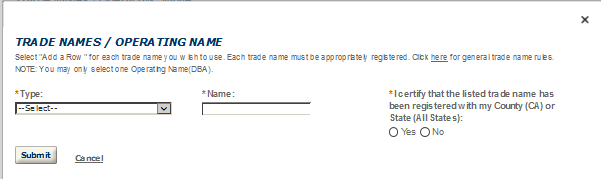 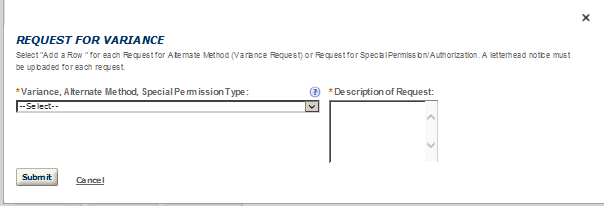 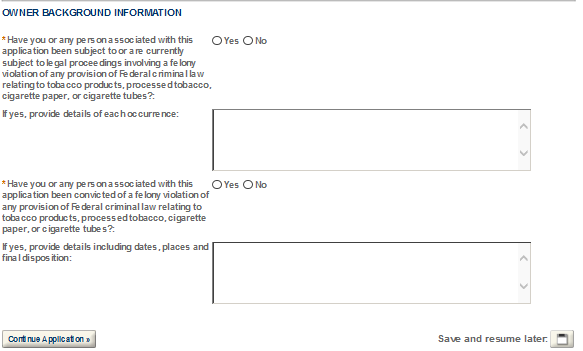 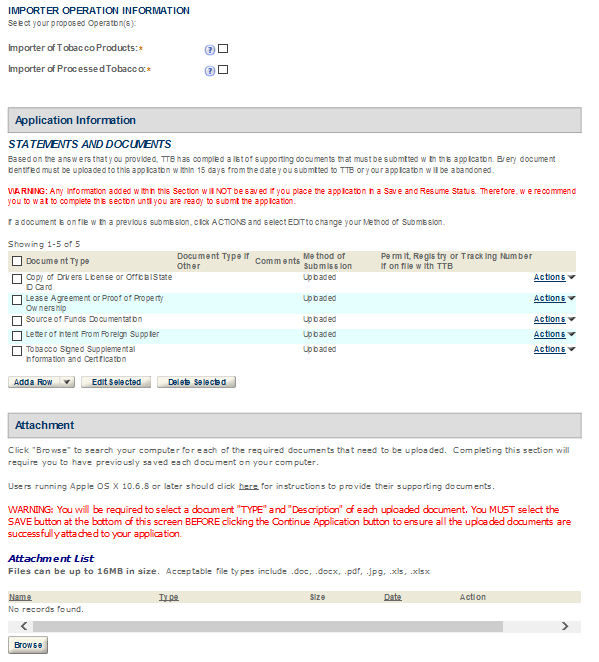 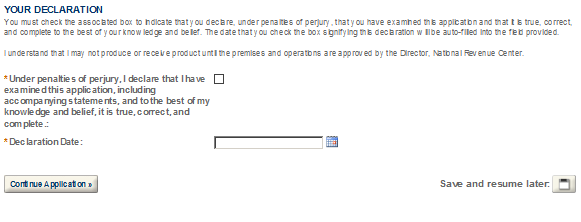 